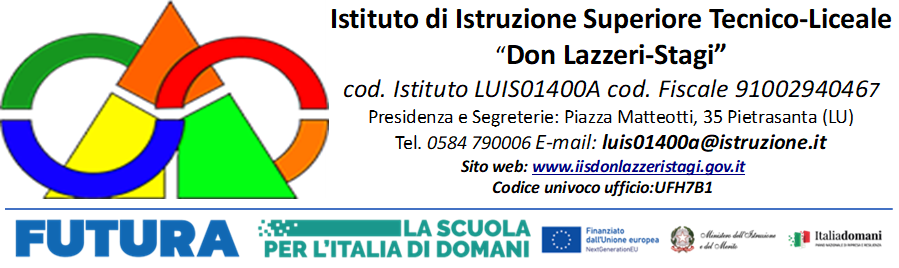 P.D.P.Piano Didattico PersonalizzatoB.E.S.CLASSE _____Anno Scolastico 20__/__INDIVIDUAZIONE DELLA SITUAZIONE DI  BISOGNO EDUCATIVO SPECIALE:CARATTERISTICHE DEL PROCESSO DI APPRENDIMENTO:MOTIVAZIONE:PARTECIPAZIONE SOCIALE:AUTOREGOLAZIONE E COMPORTAMENTO:FATTORI INTRAPERSONALI:FATTORI SOCIO-CULTURALI:QUADRO DIDATTICO:L’alunno dimostra specifiche capacità di potenzialità nei seguenti ambiti disciplinari:◻  Linguistico espressivo        ◻  Artistico espressivo◻  Motorio			◻  Scientifico	◻  Logico matematico◻  AltroL’alunno dimostra difficoltà nei seguenti ambiti disciplinari:◻  Linguistico espressivo        ◻  Artistico espressivo◻  Motorio			◻  Scientifico	◻  Logico matematico◻  Altro(Le Sezioni che seguono devono essere compilate in maniera uniforme da Consiglio di Classe oppure, in allegato, per singole discipline)INTERVENTI EDUCATIVI E DIDATTICI:◻  Validi per tutte le discipline◻  Validi per: (inserire le discipline) _____________________________MISURE DISPENSATIVE (barrare le caselle interessate)STRUMENTI COMPENSATIVI(barrare le caselle interessate)CRITERI E MODALITA’ DI VERIFICA:Validi anche in sede di esami per la sospensione del giudizio e per l’esame di Stato(barrare le caselle interessate)MODALITÀ DI VALUTAZIONE:Validi anche in sede di esami per la sospensione del giudizio e per l’esame di Stato                         (barrare le caselle interessate)Il presente Piano Didattico Personalizzato viene condiviso e sottoscritto in data ________ dal Consiglio di classe per il successo formativo dello studente.LA SCUOLA SI IMPEGNA A:Collaborare con la famiglia, con l’équipe medica e logopedica e con eventuali altri soggetti di riferimento per la formazione scolastica dell’alunno/a;Formulare il Piano Didattico Personalizzato, approvato dal Consiglio di Classe e redatto da tutti i docenti, nei termini previsti dalla normativa vigente, onde esplicitare gli interventi didattici individualizzati e personalizzati con l’indicazione degli strumenti compensativi e delle misure dispensative adottate (Direttiva ministeriale del 27 dicembre 2012);Effettuare verifiche periodiche del P.D.P., e in particolare dell’efficacia delle misure e delle strategie adottate e in esso indicate.FIRME DEI DOCENTI:PATTO CON LA FAMIGLIA/TUTORE:La famiglia / il tutore in data _____________________ si impegna a:Collaborare con la scuolaEffettuare periodici e regolari incontri con i docenti della classe;Sostenere la motivazione e l’impegno dell’alunno nel lavoro scolastico e domestico;Verificare regolarmente lo svolgimento dei compiti assegnati;Verificare che vengano portati a scuola i materiali richiesti;Incoraggiare l’acquisizione di un sempre maggiore grado di autonomia nella gestione  dei tempi di studio, dell’impegno scolastico e delle relazioni con i docenti;Considerare non soltanto il significato valutativo, ma anche formativo delle singole discipline;Comunicare tempestivamente alla scuola (D.S., referente per i BES, coordinatore di classe) eventuali problematiche didattiche e/o relazionali insorte in ambito scolastico;Altro:______________________________________________FIRMA DEI FAMILIARI/ TUTORE:FIRMA DELLO STUDENTE:Pietrasanta, lì ____/____/____	Il Dirigente Scolastico	Prof. Germano CipollettaNormativa di Riferimento:● Legge n°170 del 08 Ottobre 2010 “Norme in materia di disturbi specifici di apprendimento in ambito scolastico.●Direttiva Ministeriale n°5669 del 12 Luglio 2011 “Misure Educative e didattiche di supporto alunni DSA”.● Linee guida per il diritto allo studio alunni DSA allegate al D.M. del 12 Luglio 2011.● Direttiva Ministeriale del 27 Dicembre 2012 “Strumenti di intervento per alunni con Bisogni Educativi Speciali e organizzazione scolastica”.● Circolare Ministeriale n°8 del 06 Marzo 2013. Indicazioni operative della D.M. del 27 Dicembre 2012 “Strumenti di intervento per alunni con Bisogni Educativi Speciali e organizzazione scolastica”.●Nota prot. n° 2563 del 22 Novembre 2013 “Strumenti di intervento per alunni con Bisogni Educativi Speciali a.s. 2013/2014. Chiarimenti”.Nome  e Cognome:Sesso:◻  Maschio◻  FemminaLuogo e data di nascita:Classe, sezione e corso di studi:N° Alunni della classe:Insegnante coordinatore:Servizio sanitarioDiagnosi medico specialistica:____________________________________________________________________________________________________________________________________________________________________________________________________________redatta da:in data:presso:aggiornamenti diagnostici:altro:L’alunno ha difficoltà nel/nella… SI IN PARTE NOmemorizzazioneattenzione/ concentra-zioneattenzione prolungata all’attivita’ propostarielaborazionelogicaacquisizione automatismiprassieDall’osservazione emerge…SIIN PARTENOpartecipazione al dialogo educativoconsapevolezza delle proprie difficolta’consapevolezza dei propri punti di forzaautostimaDall’osservazione emerge…SIIN PARTENOrelazioni positive con i compagni nei momenti formalirelazioni positive con i compagni nei momenti informalirelazioni positive con i docentipartecipa alle uscite didattiche/ viaggi di istruzioneDall’osservazione emerge…SI IN PARTE NOrispetto delle consegnedifficoltà nella pianificazione delle proprie attivitàrispetta le regole della classerispetta i compagni di classecontrollo motorio (alzarsi, intervenire, coordinazione)comportamenti aggressivi verso i compagni/docenticomportamenti autolesionisticisubisce atti di bullismoDall’osservazione emerge…SI IN PARTE NOautoefficaciaautostimamotivazione ad apprenderetimidezzastati ansiogeniattacchi di panicoDall’osservazione emerge…SI IN PARTE NOCONFLITTUALITA’ FAMILIAREINGENTI DIFFICOLTA’ ECONOMICHEDIFFICOLTA’ NELLA COMUNICAZIONE SCUOLA/FAMIGLIARAPPORTO CONFLITTUALE FAMIGLIA/SCUOLAADOZIONERECENTE IMMIGRAZIONEDispensa dallo studio mnemonico delle tabelline, delle forme verbali, delle poesieDispensa dei tempi standard (assegnazione di tempi più lunghi per l’esecuzione dei lavori e/o riduzione delle consegne senza modificare gli obiettivi)Dispensa da un eccessivo carico di compiti con riduzione delle pagine da studiare, senza modificare gli obiettivi della classe e la qualitàDispensa della sovrapposizione nella stessa mattina di compiti e interrogazioni delle varie disciplineParziale sostituzione o completamento delle verifiche con prove orali consentendo l’uso di schemi e/o mappe precedentemente concordate precedentemente con l’insegnanteAltro:Utilizzo del computer/tablet con programma di videoscritturaUtilizzo di risorse audio (file audio digitali, audiolibri…)Utilizzo di calcolatrice (anche calcolatrice vocale) o ausili per il calcolo non tecnologici (linea dei numeri, tavola pitagorica …)Utilizzo di schemi, tabelle e/o formulari, concordati precedentemente con l’insegnante, costruiti con la classe o dal singolo alunno come supporto durante i compiti e le verificheUtilizzo di mappe mentali, concettuali e/o schemi (elaborate dallo studente per sintetizzare e strutturare le informazioni) durante l’interrogazione, concordate precedentemente con l’insegnante, eventualmente anche su supporto digitalizzato (video presentazione) per facilitare il recupero delle informazioni e migliorare l’espressione verbaleUtilizzo di altri linguaggi e tecniche (ad esempio il linguaggio iconico e i video…)  come veicoli che possono sostenere la comprensione dei testi e l’espressioneUtilizzo di dizionari digitali su computer /tablet (cd rom, risorse online ….)Utilizzo del diario informaticoUtilizzo di software didattici e compensativi (free e/o commerciali)Altro:Interrogazioni e verifiche non sovrapposte nell’arco della mattinaVerifiche orali programmate con almeno 5 giorni di preavvisoVerifiche scritte programmate con almeno 5 giorni di preavvisoFrazionamento degli argomenti complessi.Tempi più lunghi per l’esecuzione delle verifiche o riduzione percentuale corrispondente del compitoInserimento nelle verifiche di richiami a regole e procedure necessarie per la provaRiduzione e adattamento del numero degli esercizi nelle verifiche senza modificare gli obiettiviUso di mediatori didattici durante le prove scritte e orali (mappe concettuali, mentali, schemi, tabelle) concordate precedentemente con l’insegnanteUso di strumenti compensativi tecnologici e informatici, se richiesto dall’alunnoAccordo sulle modalità e i tempi delle verifiche scritte con possibilità di utilizzare diversi supporti (pc, tablet, correttore ortografico, sintesi vocale…)Accordo sui tempi e sui modi delle interrogazioni su parti limitate e concordate del programma, concordando le date (interrogazioni programmate)Nelle verifiche riduzione e adattamento del numero degli esercizi senza modificare gli obiettiviNegli esercizi scritti utilizzare domande a risposta multipla e (con possibilità di completamento e/o arricchimento con discussione orale) riduzione al minimo delle domande a risposta aperteLettura delle consegne degli esercizi e/o fornitura, durante le verifiche, di prove di supporto digitalizzato leggibili dalla sintesi vocaleProve di verifica scritte personalizzate: con un numero minore di richiestecon domande a risposte chiuse/multiple griglie con matrici da completare, attività di riordino tecnica di cloze◻◻◻◻ Altro:________________________________          ________________________________Tenere conto del punto di partenza e dei risultati conseguitiPremiare l’impegno e la motivazione   Applicare una valutazione formativa e non sommativa dei processi di apprendimentoAltro:Nome e CognomeDisciplinaFirmaNome e cognome:Grado di parentela:FirmaNome e cognome:Firma